POZVÁNKASpoločnosť TEVA Pharmaceuticals Slovakia s.r.o. a Komora pre medicínske právo - MEDIUS v spolupráci s Kardiocentrum Prešov si Vás dovoľujú pozvať na odborný seminár : Dar verzus úplatok v zdravotníckej praxi.Odborný seminár sa bude konať dňa 20.11.2017 v priestoroch Kardiocentra Prešov (zasadačka, 4. poschodie).Odborný seminár bude v trvaní od 13,00 – 14,00 hod.Seminár je kreditovaný – 1 kredit.Seminár je organizovaný v spolupráci: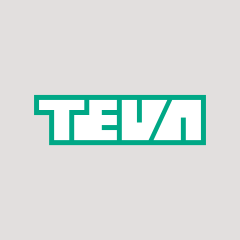 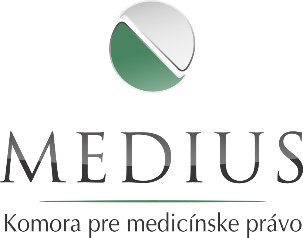 